«О состоянии работы по защите прав и интересов детей-сирот, детей, оставшихся без попечения родителей и лиц из их числа. Меры, предпринимаемые органами опеки и попечительства для решения проблемы вторичного сиротства».	Комиссия по делам несовершеннолетних и защите их прав в составе председателя комиссии Чулановой Т.Ю., заместителя председателя Цабыбина А.С., ответственного секретаря Граняк Ю.Г.,  членов комиссии: Алёшиной А.В., Малякиной Т.Я., Зайнулина С.К., Ягуповой И.В. 	При участии помощника прокурора Ленинского района В.С. Гришина.	Приглашенные:	 Эльзатинова Эльза Григорьевна - инспектор ПДН ОУУП и ПДН ОМВД России по Ленинскому району. 	В открытом заседании заслушали информацию заместителя председателя комиссии, начальника отдела по социальной политике администрации Ленинского муниципального района Волгоградской области А.С. Цабыбина «О состоянии работы по защите прав и интересов детей-сирот, детей, оставшихся без попечения родителей и лиц из их числа. Меры, предпринимаемые органами опеки и попечительства для решения проблемы вторичного сиротства»», УСТАНОВИЛА:	Всего в секторе опеки и попечительства отдела по социальной политике администрации Ленинского муниципального района Волгоградской области на учете состоит 113 детей-сирот и детей, оставшихся без попечения родителей, из них 51 ребенок воспитываются в приемных семьях, 59 детей воспитываются в семьях опекунов, 3 ребенка переданы под опеку по заявлению родителей.За I полугодие 2021 года сектором опеки и попечительства отдела по социальной политике администрации Ленинского муниципального района Волгоградской области было выявлено 7 детей, оставшихся без попечения родителей. Один ребенок передан под опеку (попечительство), один ребенок передан под предварительную опеку, трое детей были устроены в ГКСУ СО «Серафимовический ЦПД», один ребенок устроен в ГКСУ СО «Камышинский ЦПД», один ребенок находится в ГКСУ СО «Городищенский социальнореабилитационный центр». В I полугодии 2021 года уменьшилось число выявленных детей-сирот (7 детей), за аналогичный период 2020 года было выявлено 9 детей-сирот. В отношении пятерых детей трое родителей по решению суда были ограничены в родительских правах. Отобраний в соответствии со статьей 77 Семейного кодекса Российской Федерации при непосредственной угрозе жизни или здоровью детей на территории Ленинского муниципального района за I полугодие 2021 года не производилось. В I полугодии 2021 года прошли диспансеризацию 87 детей-сирот и детей оставшихся без попечения родителей. Посетили детские оздоровительные лагеря (ДОЛ «Чайка» (Среднеахтубинский район), ДЛОЛ «Лазурный» (Иловлинский район) 32 ребенка, из числа детей-сирот и детей оставшихся без попечения родителей. 80 детей-сирот и детей оставшихся без попечения родителей, состоящих на учете в секторе опеки и попечительства отдела по социальной политике администрации Ленинского муниципального района Волгоградской области, имеют право на получение алиментов, из них получают алименты 7 детей. 	Специалистами сектора опеки и попечительства отдела по социальной политике систематически осуществляется сопровождение семей, в которых проживают дети-сироты и дети, оставшиеся без попечения родителей. Все замещающие семьи оповещены о своем праве на социальное обслуживание. Опекуны (попечители), приемные родители и дети своевременно направляются в ГКУ СО «Ленинский центр социального обслуживания населения» в отделение психолого-педагогической помощи, для оказания им квалифицированной психологической помощи. 16 детей-сирот и детей, оставшихся без попечения родителей получили психолого-педагогическую помощь, 16 замещающих семей состояли на социальном сопровождении. 	Специалистами сектора опеки и попечительства отдела по социальной политике администрации Ленинского муниципального района Волгоградской области два раза в год проводится обследование состояния жилых помещений, которые закреплены и где дети - сироты и дети, оставшиеся без попечения родителей, являются собственниками жилых помещений. За I полугодие 2021 года правонарушений и преступлений среди детей-сирот и детей, оставшихся без попечения родителей, не допущено.	За I полугодие 2021 года в отношении детей-сирот и детей, оставшихся без попечения родителей, преступлений не совершалось. Специалистами сектора опеки и попечительства отдела по социальной политике администрации Ленинского муниципального района Волгоградской области, согласно утвержденным графиком, проводятся плановые проверки условий жизни опекаемых, соблюдения опекунами их прав и законных интересов, обеспечения сохранности имущества, а также выполнения опекунами требований к осуществлению своих прав и исполнению своих обязанностей. 	В I полугодии 2021 года проведено 23 плановых проверки условий жизни несовершеннолетних подопечных, соблюдения опекунами их прав и законных интересов. Внеплановые проверки не проводились. Решения об устранении опекуна по итогам проведенных проверок не принимались. В зимний период специалистами сектора опеки и попечительства отдела по социальной политике администрации Ленинского муниципального района Волгоградской области совместно с комиссией по делам несовершеннолетних и защите их прав Ленинского муниципального района, инспекторами ОУУП и ПДН отдела МВД России по Ленинскому району, специалистами ГКУ СО «Ленинский центр социального обслуживания населения» были проведены рейдовые мероприятия в замещающих семьях. Также в ходе проверок опекуны (попечители), приемные родители были уведомлены о мерах социальной поддержки детей-сирот и детей, оставшихся без попечения родителей в виде предоставления сертификата или путевки в организацию для отдыха ребенка, о необходимости своевременной подачи заявления о включении в список детей-сирот и детей, оставшихся без попечения родителей, лиц из числа детей-сирот и детей, оставшихся без попечения родителей, которые подлежат обеспечению жилыми помещениями специализированного жилищного фонда Волгоградской области.ПОСТАНОВЛЯЕТ:Информацию заместителя председателя комиссии, начальника отдела по социальной политике администрации Ленинского муниципального района Волгоградской области А.С. Цабыбина к сведению.Рекомендовать сектору опеки и попечительства отдела по социальной политике администрации Ленинского муниципального района продолжить работу по защите прав и интересов детей-сирот, детей, оставшихся без попечения родителей и лиц из их числа. Контроль за исполнением настоящего постановления оставляю за собой.		Постановление комиссии может быть обжаловано в течение десяти суток со дня вручения или получения копии постановления в судебном порядке. По истечению этого срока не обжалованное и не опротестованное постановление вступает в законную силу.	Постановление принято большинством голосов.Председатель комиссии                                                              Т.Ю. ЧулановаОтветственный секретарь комиссии                                          Ю.Г. Граняк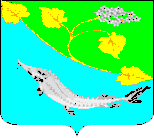 КОМИССИЯ ПО ДЕЛАМ НЕСОВЕРШЕННОЛЕТНИХ И ЗАЩИТЕ ИХ ПРАВ ЛЕНИНСКОГО МУНИЦИПАЛЬНОГО РАЙОНА ВОЛГОГРАДСКОЙ ОБЛАСТИКОМИССИЯ ПО ДЕЛАМ НЕСОВЕРШЕННОЛЕТНИХ И ЗАЩИТЕ ИХ ПРАВ ЛЕНИНСКОГО МУНИЦИПАЛЬНОГО РАЙОНА ВОЛГОГРАДСКОЙ ОБЛАСТИКОМИССИЯ ПО ДЕЛАМ НЕСОВЕРШЕННОЛЕТНИХ И ЗАЩИТЕ ИХ ПРАВ ЛЕНИНСКОГО МУНИЦИПАЛЬНОГО РАЙОНА ВОЛГОГРАДСКОЙ ОБЛАСТИКОМИССИЯ ПО ДЕЛАМ НЕСОВЕРШЕННОЛЕТНИХ И ЗАЩИТЕ ИХ ПРАВ ЛЕНИНСКОГО МУНИЦИПАЛЬНОГО РАЙОНА ВОЛГОГРАДСКОЙ ОБЛАСТИПОСТАНОВЛЕНИЕПОСТАНОВЛЕНИЕПОСТАНОВЛЕНИЕПОСТАНОВЛЕНИЕ22  июля  2021 года№17/16Администрация       Ленинскогомуниципального района